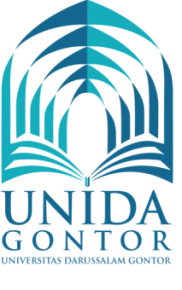 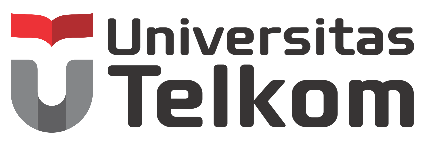 IMPLEMENTATION ARRANGEMENT (IA)ANTARAUNIVERSITAS DARUSSALAM GONTORDENGANUNIVERSITAS DARUSSALAM GONTORTENTANGBENCHMARK DALAM RANGKA PENGEMBANGAN KEILMUANTAHUN 2021Nomor : ………………..Nomor : ......................Dokumen ini disusun dan dibuat pada hari kamis tanggal 18 November 2021 (18/11/2021), kami yang bertanda tangan di bawah ini:  Dalam hal ini bertindak untuk dan atas nama Universitas Darussalam Gontor selanjutnya di sebut PIHAK PERTAMA. untuk selanjutnya pihak mitra yang bertanda tangan di bawah ini: Dalam hal ini bertindak dan atas nama Universitas Telkom selanjutnya disebut PIHAK KEDUA. Dengan ini menerangankan bahwa PIHAK PERTAMA telah sepakat untuk menerima kedatangan PIHAK KEDUA dalam rangka benchmark program kewirausahaan dengan tujuan menselaraskan dan mensukseskan kebijakan serta program-program pengembangan khusus direktorat akademik PIHAK KEDUA yang dilaksanakan pada tanggal 18 November 2021, dan diselenggarakan di tempat PIHAK PERTAMA. Adapun kesepakatan-kesepakatan yang telah disetujui sesuai dengan apa yang tertulis di dalam TOR (Term Of Reference) yang diajukan oleh PIHAK KEDUA kepada PIHAK PERTAMA.Demikian surat ini dibuat dalam 2 (dua) rangkap dan ditandatangani di atas kertas oleh PARA PIHAK, masing-masing mempunyai kekuatan hukum yang sama.PIHAK PERTAMA 						PIHAK KEDUADr. Abdul Hafidz Zaid, M.A.					Dr. Dadan Rahadian, S.T., M.M.1.Nama: Dr. Abdul Hafidz Zaid, M.A.Jabatan:Wakil Rektor Bidang Akademik dan Kemahasiswaan UNIDA Gontor Alamat:Jl. Raya Siman, Demangan, Siman, Ponorogo, Jawa Timur, 634712.Nama: Dr. Dadan Rahadian, S.T., M.M.Jabatan:Wakil Rektor Bidang Akademik Universitas Telkom Alamat:Jln.  Telekomunikasi Nomor 1, Terusan Buah Batu, Kabupaten Bandung 40257,